На исх. г. №Уважаемые руководители!В связи с часто поступающими вопросами от специалистовобразовательных организаций по стоимости питания обучающихся с сентября 2023 года направляем постановление Правительства ХМАО - Югры от 04.03.2016 N 59-п (ред. от 23.06.2023)
"Об обеспечении питанием обучающихся в образовательных организациях в Ханты-Мансийском автономном округе - Югре" и проект постановления  О внесение изменений в постановление администрации Кондинского района от 17 февраля 2020 года № 252 «Об установлении стоимости и организации питания в муниципальных образовательных организациях Кондинского района» для применения в работе. В соответствии с постановлением Правительства ХМАО - Югры от 04.03.2016 N 59-п с 1 сентября 2023года:1. Норматив расходов на услугу по предоставлению питания при организации одноразового питания обучающихся начальных классов с 1 по 4 классы муниципальных общеобразовательных организаций составит 160 рублей на 1 обучающегося в день, соответственно стоимость одноразового питания составит 80 руб. на 1 обучающегося в день.2. Размер расходов на оплату стоимости продуктов питания при организации двухразового питания льготных категорий обучающихся, равный 199 рублям.Стоимость питания воспитанников в муниципальных образовательных организациях Кондинского района в соответствии с проектом постановления «О внесении изменений в постановление администрации Кондинского района от 17 февраля 2020 года № 252 «Об установлении стоимости и организации питания в муниципальных образовательных организациях Кондинского района» с 1 сентября составит:в возрасте до 3 лет в группах 12 часового пребывания четырехразовогопитания на сумму 130 рублей в день;2. в возрасте от 3 до 7 лет в группах 12 часового пребывания четырехразового питания на сумму 153 рублей в день;3. в возрасте до 3 лет в группах 8 часового пребывания четырехразового питания на сумму 110 рублей в день;4. в возрасте от 3 до 7 лет в группах 8 часового пребывания четырехразового питания на сумму 138 рубля в день;5.  в возрасте до 3 лет, посещающих группы 5 часового пребывания в первую половину дня двухразового питания на сумму 87 рубля в день, во вторую половину дня двухразового питания на сумму 43 рубля;6. в возрасте от 3 до 7 лет, посещающих группы 5 часового пребывания в первую половину дня двухразового питания на сумму 98 рублей в день, во вторую половину дня двухразового питания на сумму 55 рублей.».Приложение на 24 л. в 1 экз. Исполнитель: консультант МКУ «Управление МТО ОМС Кондинского района»Надёжкина Юлия Игоревна Телефон: 8(34677) 34-9-14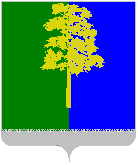 Муниципальное образованиеКондинский районХанты-Мансийского автономного округа - ЮгрыАДМИНИСТРАЦИЯКОНДИНСКОГО РАЙОНАУправление образованияРуководителям образовательных организацийРуководителям образовательных организацийМуниципальное образованиеКондинский районХанты-Мансийского автономного округа - ЮгрыАДМИНИСТРАЦИЯКОНДИНСКОГО РАЙОНАУправление образованияВолгоградская ул., д.11, Междуреченский,Кондинский район, Ханты-Мансийскийавтономный округ - Югра, 628200Телефон, факс (34677) 32-120, 32-119E-mail: ruokonda86@admkonda.ruhttp://www.admkonda.ruОКПО 02117976, ОГРН 1028601394139ИНН / КПП 8616001574 / 861601001[Номер документа][Дата документа]Начальник управления образованияДОКУМЕНТ ПОДПИСАН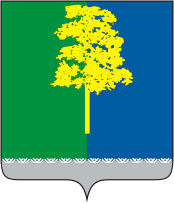 ЭЛЕКТРОННОЙ  ПОДПИСЬЮСертификат  [Номер сертификата 1]Владелец [Владелец сертификата 1]Действителен с [ДатаС 1] по [ДатаПо 1]Н.И.Суслова